Szybki PIT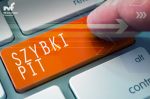 Źródło: Ministerstwo Finansów Im szybciej wypełnisz PIT,  tym szybciej dostaniesz zwrot podatku.Zapraszamy do korzystania ze stron www: www.portal.podatkowy.mf.gov.pl  www.szybkiPIT.pl